Муниципальное  общеобразовательное учреждениесредняя общеобразовательная школа №40Утверждаю:ДиректорМОУ СОШ №40___________И.А. Гулина«___»______________2015 г.Программа выявления и поддержки одаренных детей 5-9 классовв условиях реализации  ФГОС ОООв МОУ СОШ №40на 2015-2018 годы  г. Тверь2015 г.Паспорт программы1. АннотацияС введением ФГОС принципиально меняются ориентиры современной школы, основная задача которой сегодня - перевести обучающегося в режим саморазвития. Цель программы «Одаренные дети» - создание благоприятных условий для выявления и развития одаренных обучающихся через оптимальную структуру школьного и дополнительного образования. Программа  включает в себя стратегию и план мероприятий по работе с одаренными обучающимися при введении и реализации  ФГОС   ООО, помогает целенаправленно и обоснованно строить  работу с одарёнными и мотивированными детьми,  согласовывать действия администрации, учителей, классных  руководителей, обучающихся и родителей при планировании и организации работы с одарёнными.Данная  программа  может использоваться в работе коллективами общеобразовательных школ, так как содержит конкретные рекомендации по диагностике одаренности детей, охватывает главные аспекты воспитания и обучения одаренных детей в условиях муниципального общеобразовательного учреждения, намечает перспективы, определяет приоритеты развития работы с одаренными  детьми, содержит конкретные мероприятия по достижению поставленных целей.2.   Обоснование актуальности программыСтремительные изменения в обществе и экономике требуют от человека умения быстро адаптироваться к новым условиям, находить оптимальные решения сложных вопросов, проявляя гибкость и творчество. Одной из приоритетных задач современного общества  является создание  условий, обеспечивающих выявление и развитие одаренных детей,  реализацию их потенциальных возможностей. Эти дети способны в будущем обеспечить прогрессивное развитие общества в области науки, техники, социальной сфере. Поэтому забота об одарённых детях сегодня – это забота о развитии науки, культуры и социальной жизни завтра. 	Между тем в школах отмечается ряд проблем, требующих пристального внимания и тесного взаимодействия всей педагогической общественности:-  отсутствие сотрудничества педагогов и родителей в  создании условий для развития природных задатков школьников, - отсутствие целенаправленной системы поддержки одаренных детей, в результате чего их творческий и интеллектуальный потенциал не раскрывается в полной мере,- неподготовленность учителей к индивидуализации обучения,- ослабленность научно-методической поддержки педагогов, работающих с одаренными детьми.Проблема выявления и развития одаренных, проявляющих способности в той или иной области детей, приобретает особую актуальность.     Инновационная экономика, ориентированная на уникальность поведения личности в контексте общественных потребностей, рассматривает одаренность ребенка как стратегический ресурс своего развития. Создание условий, обеспечивающих реализацию их потенциальных возможностей, является одной из приоритетных социальных задач современной школы. В   статье  77  «Закона об образовании в Российской Федерации» отмечается,  что в целях выявления и поддержки лиц, проявивших выдающиеся способности,  «организуются и проводятся олимпиады и иные интеллектуальные и творческие конкурсы, физкультурные мероприятия и спортивные мероприятия,  направленные на выявление и развитие у обучающихся интеллектуальных и творческих способностей, способностей к занятиям физической культурой и спортом, интереса к научной (научно-исследовательской деятельности),  творческой деятельности, физкультурно-спортивной деятельности, на пропаганду научных знаний, творческих и спортивных достижений». Перед образовательными организациями стоит цель – выявление и поддержка одаренных детей, развитие их интересов и способностей, содействие их самореализации, а в перспективе и формированию их как будущих высококвалифицированных специалистов. Способный ребёнок не всегда может проявиться в учёбе, если не созданы условия для его выявления. А работа с такими учащимися требует от педагога особенной подготовки и совершенно иных подходов при организации образовательного процесса, Выявление одаренных детей должно начинаться уже в начальной школе на основе наблюдения, изучения психологических особенностей, речи, памяти, логического мышления. Работа с одаренными и способными обучающимися, их поиск, выявление и развитие должны стать одним из важнейших аспектов деятельности образовательной организации. Стандарт для каждой ступени общего образования содержит личностный ориентир — портрет выпускника соответствующей ступени. Позиции, характеризующие ученика основной школы, — это преемственная, но углубленная и дополненная версия характеристики выпускника начальной школы.  Подчеркивается, что выпускник начальной школы — владеющий основами умения учиться, способный к организации собственной деятельности, выпускник основной школы — умеющий учиться, осознающий важность образования и самообразования для жизни и деятельности, способный применять полученные знания на практике.  Таким образом, заказ общества - подготовка выпускника, способного к активной познавательной деятельности, коммуникабельного и компетентного.   Новые требования  обусловили  необходимость формирования и развития интеллектуального и духовного потенциала нации. В Концепции одаренности авторского коллектива под руководством Богоявленской Д.Б. одаренность трактуется как системное качество, характеризующее психику ребенка в целом. При этом именно личность, ее направленность, система ценностей ведут за собой развитие способностей и определяют, как будет реализовано индивидуальное дарование.  Такой подход делает приоритетной задачу воспитания, а не просто обучения одаренного ребенка. 3.  Пояснительная записка          Основное назначение программы как управленческого документа заключается в разработке целостной системы действий, с учетом ресурсов: материально-технического и кадрового обеспечения. Программа направлена на достижение стратегических целей  и эффективное решение приоритетных задач развития образования в МКОУ «СОШ №7, рассчитана на организацию работы с одаренными детьми в условиях реализации ФГОС ООО. Цель программы: - создание благоприятных условий для выявления и развития одаренных обучающихся через оптимальную структуру школьного и дополнительного образованияЗадачи:обеспечить нормативно-правовое, организационное, научно-методическое, мотивационное, информационное сопровождение внедрения ФГОС;    - разработать механизм выявления одаренных детей, определение их творческого потенциала, интересов и способностей;- создать организационные психолого-педагогические условия для обучения и воспитания одаренных детей,  для развития интеллекта, исследовательских навыков, творческих способностей и личностного роста одаренных детей;- расширить возможность  участия одаренных и способных детей  в конференциях, выставках, олимпиадах и  конкурсах; развивать исследовательские способности обучающихся через школьное научное общество;- использовать инновационные подходы по педагогическому сопровождению одарённых детей во всех сферах деятельности:  интеллектуальной,  творческой,  физкультурной, социальной, стимулировать научно-методическую деятельность педагогов, работающих с одаренными детьми, поиск новых форм и методов образования; - обеспечить повышение квалификации педагогов по тематике работы с детьми, проявившими выдающиеся способности; - разработать модель психолого-педагогического сопровождения одаренных детей; организовать систематическую  психолого-педагогическую помощь семьям  в воспитании и развитии одаренного ребенка; - создать единое образовательное пространство базового и дополнительного образования детей для индивидуализации обучения и воспитания учащихся с общей одаренностью      В современных условиях основной задачей образования становится достижение нового качества его результатов, формирование личности ученика, обладающего компетенциями, позволяющими ему успешно адаптироваться в окружающей действительности. Повышенный интерес к детской одарённости стал приметой нашего времени.  В последнее десятилетие выросла социальная потребность в думающей, ищущей, творческой личности, способной нестандартно решать поставленные задачи.  Общая дидактика и частные методики в рамках учебного предмета призывают решать проблемы, связанные с развитием у обучающихся умений и навыков самостоятельности и саморазвития. Потребность общества в формировании творческой личности, способной сыграть активную роль в социально-экономическом и духовном возрождении России, востребована как никогда прежде.        Федеральные стандарты второго поколения делают акцент на деятельностный подход в образовательном процессе, т.е. способности быть автором, творцом, активным созидателем своей жизни, уметь ставить цель, искать способы её достижения, быть способным к свободному выбору и ответственности за него, максимально использовать свои способности. Важно направить одарённого ребёнка не на получение определённого объёма знаний, а на творческую его переработку, воспитать способность мыслить самостоятельно, на основе полученного материала. Рефреном через весь стандарт основного общего образования проходят такие позиции, как: индивидуализация процесса образования, проектирование и реализация индивидуальных образовательных траекторий и учебных планов, что полностью поддерживается новым  законом «Об образовании в Российской Федерации».          В школе создана образовательная система, обеспечивающая получение высокого качества обучения, которое соответствовало бы личностным  запросам обучающихся за счёт вариативности учебных планов и программ. В центре образовательной системы школы находится ребёнок, развитие его способностей и природных задатков. Ведётся целенаправленная работа по оказанию педагогической помощи и поддержке одарённых и способных детей в разных сферах деятельности:  интеллектуальной, творческой, здоровьесберегающей.  С целью развития интеллектуальных способностей детей в школе сформированы классы с профильным уровнем, которые овладевают программами профильного обучения по выбору.  Обучающимся предоставляется свобода выбора факультативных занятий, элективных курсов, секций и кружков по интересам. Для организации научно-исследовательской деятельности обучающихся в школе образовано научное общество учащихся,  работа в котором развивает у школьников творческие способности и вырабатывает  у них исследовательские навыки (реферирование литературы, оформление библиографии, создание структуры работы и оформление её); даёт возможность проверить свои наклонности, профессиональную ориентацию, готовность к предстоящей трудовой деятельности.      В  структуру НОУ входят 10 предметных секций: русский язык и литература,  математика, иностранные языки, история, биология, химия, физика, музыка, информатика, психология. Итог работы  - школьная  научно-практическая конференция, на которой  представляют исследовательские проекты учащиеся  2-11 классов. Ежегодно обучающиеся школы принимают участие в предметных олимпиадах разных уровней (от школьного и муниципального до Всероссийского).  Создан банк данных  одарённых детей.Формы поиска и выявления одаренных детей: Формы презентации достижений одаренных детей:В работе с одаренными используется потенциал организаций культуры п. Талинка (Центр досуга и культуры, школа искусств, молодежный центр): - организация конкурса «Талинские звездочки»,- спортивные соревнования (одно из них - Рождественский турнир по дзюдо на базе школы – регионального уровня).В школе отработаны программы психолого-педагогического сопровождения социализации одаренных детей:- диагностика «Оценка коммуникативных способностей»,- диагностика «Акцентуация характера»,- диагностика «Шкала самооценки»,- тренинг «Развитие лидерских качеств» (для обучающихся 8-11 классов),- тренинг «Как достичь успехов в профессии» (для обучающихся 10-11 классов),- консультация «Обучение методикам аутотренинга, быстрого снятия эмоционального напряжения,     активизации умственной активности» (для обучающихся 8-11 классов).Изучается дальнейшая образовательная профессиональная траектория, выпускники привлекаются к участию в школьных мероприятиях:- встреча "Звездный дождь" (участников школьного научного общества с выпускниками - студентами вузов), - участие выпускников в жюри школьных конкурсов,- встречи «Профессии нашего края».Для методического сопровождения работы с одаренными детьми, распространения передового опыта проводятся семинары («Одаренность и ее признаки», «Психолого-педагогические основы работы с одаренными детьми», «Инновационные технологии в работе с одаренными детьми»), мастер-классы, открытые уроки.В соответствии с программой развития МКОУ «СОШ №7» разработана Программа «Одаренные дети – будущее России», которая является основой в работе с одаренными детьми, содержит алгоритм действий педагогов, психологической  службы школы, администрации.  4.  Содержание  программы   4.1. Терминология. Концептуальные основыТермины, которые используются при характеристике познавательных возможностей обучающихся, включает такие понятия как: способности, талант, одаренность, гениальность.Способности  - индивидуальные особенности личности, помогающие ей успешно заниматься определенной деятельностью.Талант - выдающиеся способности, высокая степень одаренности в какой-либо определенной деятельности. Гениальность – высшая степень развития таланта, связана она с созданием качественно новых, уникальных творений, открытием ранее неизведанных путей творчества. Одаренность -  системное, развивающееся в течение жизни качество   психики,   которое   определяет  возможность  достижения человеком   более   высоких   результатов   в   одном   или   нескольких   видах деятельности по сравнению с другими людьми.Одаренные  дети   -   это  дети,   которые отличаются высокими функциональными или потенциальными возможностями в ряде областей: интеллектуальной, академической, творческой, художественной, психомоторной или социальной.Под педагогической поддержкой одаренных детей понимается создание программ обучения и воспитания одаренных детей, а также реализация этих программ в учебном процессе в соответствии с потребностями и возможностями этой категории обучающихся, что обеспечивает дальнейшее развитие одаренности специфическими педагогическими средствами.Под психологической поддержкой одаренных детей понимается система психологических мер, способствующих беспрепятственному развитию личности ребенка.Под социальной помощью одаренным детям понимается специальная деятельность федеральных, региональных, муниципальных и общественных организаций по минимизации факторов, значительно усложняющих процессы. При разработке теоретических основ программы в качестве исходных были использованы следующие концептуальные положения:1) Концепция «возрастной одаренности» (Н.С.Лейтес), согласно которой необычные возможности ребенка на том или ином возрастном этапе еще не означают сохранение этого уровня и своеобразие его возможностей в последующие и более зрелые годы. Наиболее продуктивен педагогический путь, согласно которому одаренность в младшем школьном возрасте рассматривается и развивается как некая общая, универсальная способность.2) Подход к одаренности как проявлению творческого потенциала человека (А.М.Матюшкин), согласно которому одаренность понимается как высокий уровень творческого потенциала, выражающийся прежде всего в высокой познавательной и исследовательской активности.3) Динамическая теория одаренности (Ю.Д.Бабаева), в которой акцентируется внимание, во-первых, на понимании одаренности как развивающегося свойства целостной личности, во-вторых – на оценке одаренности с точки зрения наличия психологических барьеров, затрудняющих ее проявление и развитие.Оценка конкретного ребенка как одаренного в значительной мере условна. Самые замечательные способности ребенка не являются прямым и достаточным показателем его  достижений в будущем. Нельзя  закрывать глаза на то, что признаки одаренности, проявляемые в детские годы, даже при самых, казалось бы, благоприятных условиях могут либо постепенно, либо весьма быстро исчезнуть. Учет этого обстоятельства особенно важен при организации практической работы с одаренными детьми. Не стоит использовать словосочетание “одаренный ребенок” в плане констатации (жесткой фиксации) статуса определенного ребенка. Ибо очевиден психологический драматизм ситуации, когда ребенок, привыкший к тому, что он – “одаренный”, на следующих этапах развития вдруг объективно теряет признаки своей исключительности. Может возникнуть болезненный вопрос о том, что дальше делать с ребенком, который начал обучение в специализированном образовательном учреждении, но потом перестал  считаться одаренным. Исходя из этого, в практической работе с  детьми вместо понятия “одаренный ребенок”  следует использовать понятие “признаки одаренности ребенка” (или  “ребенок с признаками одаренности”).Поскольку  об одаренности ребенка нередко судят по его достижениям  прежде всего  в учебе,  то по перечисленным далее особенностям можно отличить одаренного ребенка от просто очень способного и хорошо обученного,  у которого определенный объем знаний, умений и навыков  превышает  обычный средний уровень. Одаренный ребенок  стремится к новым познавательным ситуациям, они его не только не пугают, а, напротив, вызывают у него чувство радости. Даже если в этой новой ситуации возникают трудности, одаренный ребенок не утрачивает  к ней интереса. Способный ученик с высокой мотивацией достижений   любую новую ситуацию воспринимает как угрозу своей самооценке, своему  высокому статусу. Одаренный ребенок получает  удовольствие от самого процесса познания, тогда как просто способного  значительно больше волнует результат.  Одаренный ребенок достаточно легко   признается в своем непонимании, просто  говорит,  что он чего-то  не знает.   Для способного ребенка  с внешней мотивацией – это всегда  стрессовая ситуация,   ситуация неудачи.  Отсюда и различное отношение к отметкам: одаренный отдает приоритет содержанию деятельности,  для способного важен результат и его  оценка. Устойчиво высокая самооценка, с одной  стороны, есть отличительная характеристика одаренного ребенка. С другой стороны, его актуальная самооценка может колебаться. Именно эта противоречивость самооценки и есть  условие поступательного развития его личности и способностей. Отсюда  стратегия поощрения одаренного, да и любого  ребенка, должна быть достаточно сдержанной – нельзя постоянно его хвалить. Необходимо приучать его к мысли о возможности появления неудач. Причем наличие постоянных успехов сам ребенок должен воспринимать как свидетельство недостаточной трудности деятельности, которая ему предлагается  и за которую он берется. 4.2. Методологические принципыВ основу программы положены ведущие методологические принципы современной педагогики и психологии:1) Системный подход, сущность которого заключается в том, что относительно самостоятельные компоненты рассматриваются не изолированно, а в системе их взаимосвязи с другими. При таком подходе педагогическая система работы с одаренными детьми рассматривается как совокупность следующих взаимосвязанных компонентов: цели образования, субъекты педагогического процесса, содержание образования, методы и формы педагогического процесса и материальная база.2) Личностный подход, утверждающий представления о социальной, деятельностной и творческой сущности одаренного ребенка как личности. В рамках данного подхода предполагается опора в воспитании и обучении на естественный процесс саморазвития задатков и творческого потенциала личности, создание для этого соответствующих условий.3) Деятельностный подход.  Деятельность – основа, средство и решающее условие развития личности. Поэтому необходима специальная работа по выбору и организации деятельности одаренных детей, по активизации и переводу их в позицию субъекта познания, труда и общения. Это, в свою очередь, предполагает обучение детей выбору цели и планированию деятельности, ее организации и регулированию, контролю, самоанализу и оценке результатов деятельности.4) Культурологический подход обусловлен объективной связью человека с культурой как системой ценностей. Одаренный ребенок не только развивается на основе освоенной им культуры, но и вносит в нее нечто принципиально новое, т.е. он становится творцом новых элементов культуры. В связи с этим освоение культуры как системы ценностей представляет собой, во-первых, развитие самого ребенка и, во-вторых, становление его как творческой личности.Реализация этих методологических принципов позволяет определить основные способы решения проблем при работе с одаренными детьми, осуществлять планирование и прогнозирование деятельности.4.3 Рабочая типология детской одаренности1.Дети, одаренные в познавательной деятельности (две подгруппы: академически одаренные дети и интеллектуально одаренные дети):1.1. Академически одаренные дети — дети, успешно обучающиеся в школе, отлично справляющиеся с учебным материалом, имеющие высокий уровень обучаемости (академическая одаренность).1.2. Интеллектуально одаренные дети — дети с высокими показателями специальных тестов интеллекта (интеллектуальная одаренность).Выявление:Наряду с традиционными психометрическими (IQ) критериями идентификации одаренности являются три типа качественных критериев: реальные интеллектуальные достижения, своеобразие интеллектуальной деятельности и особенности мотивационной сферы одаренных старшеклассников. Оценка одаренности по качественным критериям проводится при помощи экспертных оценок, наблюдения в процессе реальной деятельности и анализа творческих работ учащихся.Формы развития:- программа центра довузовской подготовки для учащихся 9-11 классов,- элективные курсы по углубленному изучению предметов,- организация работы  предметных секций школьного научного общества,-  работа предметных кружков,- городская научн-практическая конференция школьников  «Шаг в будущее»,- использование учителями инновационных технологий,  предоставляющих возможности развития одаренности обучающихся.2.Художественно-эстетически одаренные дети — дети с высоким уровнем творческих способностей, основанных на сочетании высокого уровня развития логического (или конвергентного) мышления и творческого мышления. В эту же группу мы относим детей, достигших успехов в каких-либо областях художественного творчества: музыкантов, поэтов, художников, шахматистов и пр. (творческая одаренность). Выявление:Творческие способности относятся к дивергентному мышлению, то есть типу мышления, идущему в различных направлениях от проблемы, отталкиваясь от ее содержания; тогда как типичное для нас - конвергентное мышление - направлено на поиск из множества решений единственно верного. Тесты измерения интеллекта, выявляющие скорость и точность нахождения верного решения из множества возможных, не годятся для измерения креативности. В школах для оценки уровня креативности чаще всего применяются тесты творческого мышления Торренса (являются весьма трудоемкими при проведении и обработке данных) и опросник креативности Джонсона. Мы считаем надежным, валидным, не требующим больших затрат времени при тестировании является набор креативных тестов Вильямса. Предназначен для тестирования подростков 9-17 лет, состоит из трех частей:1я – тест дивергентного мышления (образный по форме проведения, групповой по способу проведения).2я – опросник личностных, творческих характеристик (50 утверждений).3я – оценочная шкала Вильямса для учителей и родителей, направленная на выяснение экспертного мнения о креативных проявлениях данногоребенка.Формы развития:1) участие в творческих конкурсах разного уровня:школьного (конкурс презентаций «Здоровый образ жизни», конкурс презентаций «Чудеса Югры», «Ученик года» - творческий этап), - муниципального (конкурс сочинений «Предпринимательство сегодня»,  районный конкурс «Видеописьмо солдату»,   конкурс юных читателей «Живая классика-7», конкурс юных чтецов «Живая классика -6», конкурса чтецов произведений писателей Югры  «Живое слово»),- регионального (конкурс социальной видеорекламы «Экология и мы», «Я гражданин Югры»  (конкурс на лучшую эмблему-символ), конкурс   творческих работ «Лес глазами детей»),- всероссийского (конкурс детского творчества «Недаром помнит вся Россия про день Бородина!»,  Конкурс юных фотолюбителей «Юность России»),2) учеба в школе искусств.3.Спортивно и физически одаренные дети — дети, имеющие высокий уровень физической подготовки, отличающиеся хорошим здоровьем, активностью и выносливостью, выполняющие спортивные нормативы на очень высоком уровне (спортивная или двигательная одаренность).Выявление:- участие в школьных, муниципальных, окружных спортивных соревнованиях (районная спартакиада школьников по футболу и волейболу, традиционный Рождественский турнир по дзюдо, окружной турнир  по дзюдо, всероссийские соревнования  «Президентские состязания»).Развитие:- занятия в  спортивных секциях.4.4. Направления  программы «Одаренные дети»1) работа с учащимися;Организация и содержание учебного процесса:- ориентирование на достижения мировой культуры как основы образования; на достижения в области экономических, физико-математических, правовых знаний;- формирование профильных классов на старшей ступени обучения, ориентированных на высокий уровень познавательных потребностей;- введение элективных курсов;- индивидуализация обучения;- ориентирование на организацию научно-исследовательской деятельности учащихся. 2) работа с педагогическим коллективом. - организация индивидуальной и дифференцированной работы с учителями, направленной на повышение уровня их психолого-педагогической подготовки.- освоение методов диагностики и критериев эффективности воспитательного процесса на идеях личностно-ориентированной педагогики; - ориентирование на индивидуальные программы развития творческой личности одаренного ребенка.- создание банка данных с содержательными характеристиками одаренных детей; - разработка и внедрение индивидуальных образовательных и воспитательных программ;3) работа с родителями одаренных детейВ семье происходит формирование личностных качеств и творческих способностей ребенка, поэтому практическая задача педагогов – оказание психолого-педагогической поддержки семьям, имеющим способных и одаренных детей.В числе мероприятий по работе с родителями существенное место занимают родительские собрания по проблемам развития, обучения и воспитания, в проведении которых используются разные формы:- круглые столы;- информационно-практические беседы;- обучающие семинары;- творческие лаборатории родителей;- родительские педагогические тренинги.Темы бесед для родителей:- «Особенности учебной деятельности одаренных детей»,- «Психологические особенности  одаренных детей»,- «Способности и одаренность детей»,- «Факторы влияющие на развитие одаренности»,- «Как помочь ребенку, обладающему незаурядными способностями?».Одаренным детям иногда бывает довольно трудно адаптироваться к условиям обучения в массовой школе. Причины этого и пути устранения психологического дискомфорта следует искать учителю совместно с родителями ученика, т.к. такой ребенок и в семье не всегда имеет психологическую поддержку и возможность реализовать свои потенциальные возможности. Средний и старший возрастной этап является наиболее привлекательным для родителей с точки зрения формирования интеллектуально-творческих способностей ребенка и его самоопределения. Следовательно, задача каждого учителя - разработать систему рекомендаций для родителей по воспитанию, развитию и обучению, оказанию  психолого-педагогической поддержки семьям, имеющим способных и одаренных детей. 4.5..Система работы с одаренными детьмиРабота с одаренными распадается на две формы - урочную и внеурочную. Следует признать нецелесообразным в условиях школы выделение таких учащихся в особые группы для обучения по всем предметам. Одаренные дети должны обучаться в классах вместе с другими учащимися. Это позволит создать условия для дальнейшей социальной адаптации одаренных детей и одновременно для выявления скрытой до определенного времени одаренности, для максимально возможного развития всех учащихся для выполнения ими различного рода проектной деятельности, творческих заданий.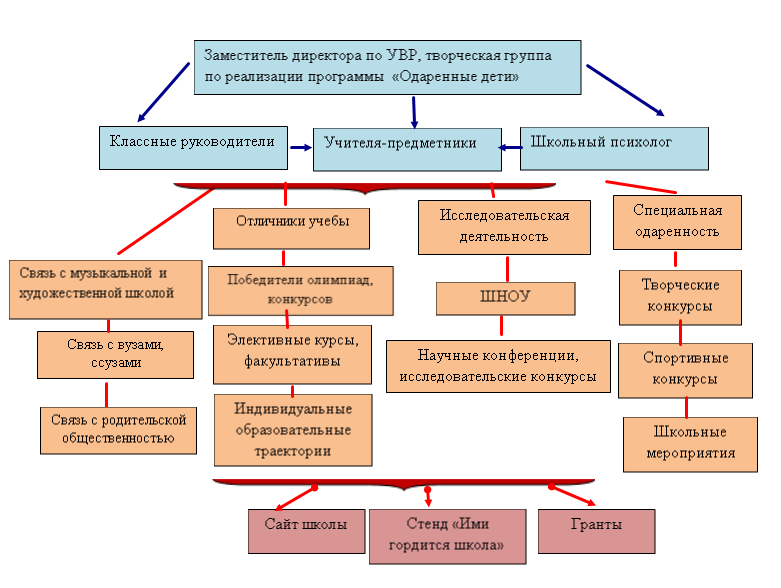      На уроках методы и формы работы с одаренными учащимися прежде всего должны органически сочетаться с методами и формами работы со всеми учащимися школы и в то же время отличаться своеобразием:- тематические и проблемные мини-курсы,-  «мозговые штурмы»,-  ролевые тренинги, - научно-практическая работа,  - творческие зачеты.Кроме того, для индивидуальной работы на уроке используется дополнительный материал развивающего, обучающего, тренировочного или контролирующего характера, например: введение, тренировка и контроль материала по различным видам речевой деятельности повышенного или высокого уровня. Формы  и методы внеурочной работы:-участие в предметных олимпиадах, научно-практических конференциях;- школьное научное общество «Поиск»;- факультативы; элективные курсы;- кружки по интересам;- конкурсы и конференции;- групповые занятия по параллелям классов с сильными учащимися;- работа по индивидуальным планам;- занятия в классах с углубленным изучением отдельных предметов. - работа по индивидуальным планам;- творческие мастерские;- консультирование обучающихся в заочных школах при вузах.Взаимодействие образовательной организации  с другими структурами социума для создания благоприятных условий развития одаренности.4.6  Методы и средства обучения одарённых детейМетоды обучения, как способы организации учебной деятельности обучающихся, являются важным фактором успешности усвоения знаний, а также развития познавательных способностей и личностных качеств. Применительно к обучению интеллектуально одаренных учащихся, безусловно, ведущими и основными являются методы творческого характера: проблемные, поисковые, эвристические, исследовательские, проектные — в сочетании с методами самостоятельной, индивидуальной и групповой работы. Эти методы имеют высокий познавательно-мотивирующий потенциал и соответствуют уровню познавательной активности и интересов одаренных учащихся. Они эффективны для развития творческого мышления и многих важных качеств личности (познавательной мотивации, настойчивости, самостоятельности, уверенности в себе, эмоциональной стабильности и способности к сотрудничеству.Педагогические технологииТак как большинство старшеклассников мотивированы на продолжение учебы и  стремятся подготовить себя к профессиональной деятельности, наиболее эффективными являются технологии, которые реализуют идею индивидуализации обучения и дают простор для творческого самовыражения и самореализации учащихся. Это, прежде всего, технология проектного обучения, которая сочетается с технологией проблемного обучения, и методика обучения в «малых группах».1. Технология проблемного обученияЭту технологию мы рассматриваем как базовую, поскольку преобразующая деятельность обучающегося может быть наиболее эффективно реализована в процессе выполнения заданий проблемного характера. Как показывает опыт, решение задач проблемного содержания обеспечивает высокий уровень познавательной активности. У школьника появляется возможность заявить о своих способностях и максимально их развить. Проблемное обучение  способствуют активизации творческого потенциала школьника и становлению его на активную позицию в процессе обучения.   И.Я..Лернер,  один из основоположников проблемного обучения, сущность проблемного обучения видит в том, что «учащийся под руководством учителя принимает участие в решении новых для него познавательных и практических проблем». При проблемном обучении преподаватель, систематически создавая проблемные ситуации и организуя деятельность учащихся по решению учебных проблем, обеспечивает оптимальное сочетание их самостоятельной поисковой деятельности с усвоением готовых выводов науки.  Проблемное обучение направлено на формирование познавательной самостоятельности учащихся, развитие их логического, рационального, критического и творческого мышления и познавательных способностей. Опираясь на закономерности психологии мышления, логику научного исследования, способствует развитию интеллекта учащегося, его эмоциональной сферы и формированию на этой основе мировоззрения.  В основе проблемного обучения лежит личностно-деятельностный принцип организации процесса обучения, приоритет поисковой учебно-познавательной деятельности обучающихся, т.е. открытия ими под руководством учителя выводов науки, способов действия, изобретения новых предметов или способов приложения знаний к практике.     В процессе мыслительного процесса и разрешения проблемной ситуации происходит осознание познавательной потребности субъекта, которая, будучи осознанной, побуждает уже мыслительную активность человека. Через мыслительную деятельность  реализуются творческие способности, задатки которых присущи любому ребенку. Учителю нужно суметь раскрыть и развить в детях качества, лежащие в основе творческого мышления, сформировать умение управлять процессами творчества: фантазированием, пониманием закономерностей, решением сложных проблемных ситуаций. Это возможно только в результате  педагогической деятельности, создающей условия  для творческого развития обучающихся. 	Обучение творчеству школьников – это вооружение их умением осознавать проблему, намеченную учителем, а позднее – формулировать ее самому. Это развитие способностей выдвигать гипотезы и соотносить их с условиями задачи, осуществлять поэтапную или итоговую проверку решения несколькими способами.Стимулом к творческой деятельности служит проблемная ситуация, которую невозможно разрешить традиционными способами. Оригинальный продукт деятельности получается в результате формулирования нестандартной гипотезы, усмотрения нетрадиционных взаимосвязей элементов проблемной ситуации, привлечения неявно связанных элементов, установления между ними новых видов взаимозависимости.      Именно проблемное  обучение позволит сегодня реализовать новые образовательные стандарты в работе с одаренными.Типичные задания проблемного обучения: - рассмотреть явление с различных позиций,  - провести сравнение, - обобщить, сформулировать выводы из ситуации,- сопоставить факты, - сформулировать самим конкретные вопросы (на обобщение, обоснование, конкретизацию, логику рассуждения).Методическим объединением учителей русского языка МКОУ «СОШ №7» разработаны приемы конструирования проблемных заданий, которые могут использовать учителя других предметов при работе с одаренными детьми (Приложение 2).Структуру процесса проблемного обучения можно отразить в схеме:4 этапа создания и разрешения проблемной ситуации:2. Методика обучения в малых группахДанная методика наиболее эффективно применяется на семинарских занятиях. Суть обучения в «малых группах» заключается в том, что класс разбивается на 3-4 подгруппы. Целесообразно, чтобы в каждую из них вошли 5-7 человек, поскольку в таком количестве учебное взаимодействие  наиболее эффективное.Каждая микрогруппа готовит ответ на один из обсуждаемых на семинаре вопросов, который она  может выбирать как по собственному желанию, так и по жребию. При обсуждении вопросов участники каждой группы выступают, оппонируют, рецензируют и делают дополнения. За правильный ответ школьники получают индивидуальные оценки, а «малые группы» - определенное количество баллов.Игровая ситуация позволяет создать на семинаре необходимый эмоциональный настрой и побудить школьников к более напряженной и разнообразной работе.3. Технология проектного обученияВ основе системы проектного обучения лежит творческое усвоение школьниками знаний в процессе самостоятельной поисковой деятельности, то есть проектирования. Использование данного метода на уроках и во внеурочной деятельности даёт новые возможности в активизации познавательного интереса учащихся, развития творческих способностей. С учётом интересов и уровней дарования конкретных учеников им предлагается выполнить тот или иной проект: проанализировать и найти решение практической задачи, выстроив свою работу в режиме исследования и завершив ее публичным докладом с защитой своей позиции. Такая форма обучения позволяет одаренному ребенку, продолжая учиться вместе со сверстниками и оставаясь включенным в привычные социальные взаимоотношения, вместе с тем качественно углублять свои знания и выявить свои ресурсы в области, соответствующей содержанию его одаренности. Учитель в этой ситуации выступает консультантом, координатором проекта, помощником, направляющим поиск решения проблемы, но не доминирующей фигурой в учебном процессе. Главная задача учителя - помочь одаренному ребенку вовремя проявить и развить свой талант.5. Сроки реализации программы и план мероприятийСроки реализации  Программы: 2015-2018 год План мероприятий по реализации программы«Одаренные дети» на 2015-2017 гг.6. Ресурсное обеспечение программыМетодическое обеспечение программыКадровое обеспечение программы  Финансовое  обеспечение программыВыполнение программы обеспечивается за счет различных источников финансирования из федерального, муниципального бюджетов, дополнительного привлечения внебюджетных средств.7. Ожидаемые результатыРеализация Программы  позволит:- увеличить число детей с интеллектуальной и творческой одарённостью;- расширить диапазон мероприятий для раскрытия творческих способностей обучающихся;- увеличить число педагогов, владеющих современными методиками работы с одаренными детьми;- начать более раннее выявление одарённости, начиная с первой ступени обучения (1-4 классы);- обеспечить положительную динамику интеллектуального, эмоционально-волевого и индивидуально-личностного развития обучающихся с учётом их природных способностей и личностных интересов;- повысить ожидаемый результат нетрадиционной оценки успехов обучающихся на конкурсной основе разных уровней (олимпиад, игр, проектной деятельности, программ, защиты учебно-исследовательских работ, творческих конкурсов, спортивных соревнований и т.п.);- высокие достижения детей будут способствовать повышению рейтинга личности учащихся и всей школы.- успешной социализации учащихся в обществе, разработке и реализации индивидуальных образовательных маршрутов с учётом профессионального самоопределения по окончании школы;- систематизировать работу с одаренными детьми;- разработать  и апробировать новые образовательные технологии для работы с одаренными детьми.8. Возможные риски1) Неправильное и неадекватное диагностирование одаренности ребенка. Это может привести к тому, что ребенок, ранее проявлявший способности в избранной им деятельности, может не достигнуть выдающихся результатов, не оправдать возложенных на него надежд. Способы снижения  риска:- комплексный характер оценивания разных сторон деятельности ребенка, что позволит использовать различные источники информации и охватить как можно больший спектр его способностей,- многократность обследования с использованием множества психодиагностических процедур, отбираемых  в соответствии с предполагаемым видом одарённости и индивидуальностью данного ребенка,- экспертная оценка продукта деятельности детей с привлечением экспертов – специалистов в соответствующей предметной области.2) Рост и углубление социальной и  интеллектуальной пропасти  между «одаренными» и «обычными» школьниками, элитарность и исключительность одних и невнимание к другим. Это приведет к тому, что потенциально одарённые дети, не смогут в полной мере проявить свои таланты. Способы снижения  риска:- создание системы психолого-педагогического сопровождения учеников в процессе обучения (наставничество одаренных детей),- анализ достижений детей в различных предметных олимпиадах, спортивных соревнованиях, творческих конкурсах, фестивалях, смотрах.ЛИТЕРАТУРА1.Асмолов А. Г. Системно-деятельностный подход в разработке стандартов нового поколения/ Педагогика М.: 2009 – №4. – С18-22.2. Бабаева Ю.Д.. Психология одаренности детей и подростков/ Под ред. Н.С. Лейтеса.М.: Издательский центр «Академия», 1996. 3.Доровский А.И. Сто советов по развитию одаренности детей. М., 1997.4. Кара, Ж.Ю. Художественная одаренность и пути её развития. / Одарённый ребёнок. № 6 Изд. :Москва, 2011. 4.Лейтес  Н.С. Психология одаренных детей. М., 1996.5.Лейтес Н.С. Возрастная одаренность и индивидуальные различия: избранные труды. – М.: Издательство Московского психолого-социального института; Воронеж: Издательство НПО «МОДЭК», 2003.6. Матюшкин А.М. Загадки одаренности. М.,1992.7.Миллер, А. Драма одаренного ребенка и поиск собственного Я. М., 2001.8. Одарённый ребёнок: особенности обучения. Под редакцией Н.В.Шумаковой.-М.: Просвещение, 2006 г.9.Опыт работы с одаренными детьми в современной России. Сборник материалов Всероссийской научно-практической конференции / Науч. ред. Н.Ю. Синягина, Н.В. Зайцева.  М.: Арманов-центр, 2010. 10.Концепция одаренности, разработанная по заказу Министерства образования Российской Федерации Российским психологическим обществом, Институтом психологии РАН, Психологическим институтом РАО авторским коллективом под руководством доктора психологических наук, профессора Богоявленской Д.Б. . 2003г.11.Юркевич В.С. Одаренный ребенок: иллюзии и реальность. Книга для учителей и родителей. М.: Просвещение. 1996. 12.Федеральный Закон  «Об образовании в Российской Федерации» №273- ФЗ Принят Государственной Думой РФ 21 декабря 2012 г. Вступил в силу с 1 сентября 2013 г.ПРИЛОЖЕНИЯПриложение 1Рекомендации родителям по  воспитанию  одаренных  детейдайте ребенку время для размышления и рефлексии;старайтесь развивать способности ребенка во всех сферах, например, для интеллектуально одаренного ребенка были бы очень полезны занятия, направленные на развитие творческих, коммуникативных, физических и художественных способностей;избегайте сравнения детей друг с другом; дайте ребенку возможность находить решения без боязни ошибиться, помогите ему ценить, прежде всего, собственные оригинальные мысли и учиться на своих ошибках;поощряйте хорошую организацию работы и правильное распределение времени; поощряйте инициативу, пусть ваш ребенок делает собственные игрушки, игры и модели из любых имеющихся материалов; способствуйте задаванию вопросов, помогайте ребенку находить книги или другие источники информации для получения ответов на свои вопросы;дайте ребенку возможность получить максимум жизненного опыта, поощряйте увлечения и интересы в самых разнообразных областях; не ждите, что ребенок будет проявлять свою одаренность всегда и во всем; будьте осторожны, поправляя ребенка, излишняя критика может заглушить творческую энергию и чувство собственной значимости; Родители обязаны стремиться развивать в своих детях следующие личные качества:уверенность, понимание достоинств и недостатков в себе самом и в окружающих,интеллектуальную и творческую любознательность,уважение к доброте, честности, дружелюбию, сопереживанию и терпению,готовность нести ответственность за свои поступки,умение помогать находить общий язык в общении с людьми.Приложение 2Приемы конструирования проблемных заданийПриложение 3Классификация одаренности по разным критериямОдаренность - системное, развивающееся в течение жизни качество психики, которое определяет возможность достижения человеком более высоких (необычных, незаурядных) по сравнению с другими людьми результатов в одном или нескольких видах деятельности. Уровень, качественное своеобразие и характер развития одаренности - это всегда результат сложного взаимодействия наследственности (природных задатков) и социокультурной среды, опосредованного деятельностью ребенка (игровой, учебной, трудовой). При этом особое значение имеют собственная активность ребенка, а также психологические механизмы саморазвития личности, лежащие в основе формирования и реализации индивидуального дарования.Творческая одаренность - это характеристика не просто высшего уровня выполнения любой деятельности, но ее преобразования и развития. Развитие деятельности по инициативе ребенка, когда он занимается этой деятельностью с любовью, постоянно ее совершенствует, реализуя все новые замыслы, рожденные в процессе самой работы, и его деятельность не приостанавливается даже тогда, когда выполнена исходная задача - есть творчество. При таком понимании понятия «одаренность» и «творческая одаренность» выступают как синонимы.Одаренный ребенок - это ребенок, который выделяется яркими, очевидными, иногда выдающимися достижениями (или имеет внутренние предпосылки для таких достижений) в том или ином виде деятельности. Оценка конкретного ребенка как одаренного в значительной мере условна. Самые замечательные способности ребенка не являются прямым и достаточным показателем его достижений в будущем. Признаки одаренности, проявляемые в детские годы, даже при самых благоприятных условиях могут либо постепенно, либо достаточно быстро исчезнуть. Исходя из этого, в практической работе с одаренными детьми вместо понятия «одаренный ребенок» необходимо использовать понятие «ребенок с признаками одаренности».Систематизация видов одаренности определяется критерием, положенным в основу классификации. Инструментальный аспект поведения одаренного ребенка включает следующие признаки:Наличие специфических стратегий деятельности. Для поведения  одаренного ребенка характерно новаторство как выход за пределы  требований выполняемой деятельности, что позволяет открывать  ему новые приемы и закономерности.Сформированность   качественно   своеобразного   индивидуального стиля деятельности, выражающегося в склонности «все делать по-своему»     и     связанного     с     присущей     одаренному    ребенку системой саморегуляции.Особый   тип   организации  знаний   одаренного ребенка: высокая структурированность;  способность  видеть  изучаемый  предмет в  системе      разнообразных      связей;      свернутость      знаний      в соответствующей предметной области при одновременной их готовности развернуться в качестве контекста поиска решения в нужный момент времени; категориальный характер (увлеченность общими идеями, склонность отыскивать и формулировать общие закономерности);Своеобразный  тип  обучаемости. Он  может  проявляться  как  в высокой скорости и легкости обучения, так и в замедленном темпе  обучения, но с последующим резким изменением структуры знаний, представлений и умений.Мотивационный аспект  поведения   одаренного  ребенка  включает следующие признаки:Повышенная   избирательная   чувствительность к   определенным сторонам   предметной  действительности  (знакам,  техническим устройствам, растениям и т.д.) либо определенным формам   собственной   активности   (физической,   познавательной, художественно-выразительной   и   т.д.).Повышенная познавательная потребность, которая проявляется в  любознательности, а также готовности по собственной инициативе     выходить     за     пределы     исходных     требований деятельности.Ярко выраженный интерес к тем или иным занятиям или сферам  деятельности,    чрезвычайно    высокая   увлеченность   каким-либо предметом, погруженность в то или иное дело и, как следствие - упорство и трудолюбие. Высокая   требовательность к  результатам   собственного   труда,  стремление к совершенству.Выявление   одаренных   детей должно   опираться   на   следующие принципы:- Комплексный характер оценивания разных сторон поведения и деятельности ребенка, что позволяет охватить как можно более широкий  спектр его способностей.- Длительность     идентификации     (развернутое     во     времени наблюдение за поведением данного ребенка в разных ситуациях). - Анализ   поведения   в   тех   сферах   деятельности,   которые   в  максимальной мере соответствуют его склонностям и интересам (включение  ребенка в специально организованные занятия, вовлечение его в различные формы соответствующей предметной деятельности и т.д.).- Использование тренинговых методов, в рамках которых можно организовать определенные развивающие влияния, снимать психологические «преграды» и т.п..- Подключение     к    оценке     одаренного    ребенка    экспертов: специалистов высшей квалификации в соответствующей предметной области  деятельности (математиков, филологов, шахматистов, и т.д.). - Оценка признаков одаренности ребенка не только по отношению  к актуальному уровню его психического развития, но и с учетом зоны  ближайшего развития (в частности, на основе организации определенной  образовательной     среды     с     выстраиванием     для     данного     ребенка индивидуальной траектории обучения).Психометрические тесты могут использоваться в качестве одного из множества других источников дополнительной информации в рамках программы идентификации одаренного ребенка, но ни в коем случае в качестве единственного критерия для принятия решения о том, что данный ребенок является «одаренным» или «неодаренным». 	В реальной практике работы с одаренными детьми зачастую основное внимание уделяется детям, в той или иной степени уже проявившим свою одаренность. Но, учитывая, что незаурядные результаты своей деятельности демонстрирует сравнительно небольшая часть детей, а нереализованные возможности, творческий потенциал, лежащий в основе одаренности, имеется у каждого ребенка, большая часть детей с непроявленными или скрытыми способностями оказывается вне внимания специалистов и потому не получает необходимой для развития одаренности помощи и поддержки. Причины, порождающие феномен потенциальной и скрытой одаренности, кроются в специфике культурной среды, в которой формируется ребенок, в особенностях его взаимодействия с окружающими людьми, в ошибках, допущенных взрослыми при его воспитании и развитии, и т.п. Поэтому недостаточно работу с одаренными детьми сводить лишь к поддержке того небольшого количества детей, которые, в силу стечения благоприятных для их развития условий, проявили свои способности. В связи с этим проблема выявления одаренных детей может быть переформулирована в проблему создания необходимых условий для развития творческих способностей у всех детей без исключения.Наименование Программы Программа «Одаренные дети» в условиях реализации ФГОС основного общего образования в МОУ СОШ №40 г. ТвериРазработчики программы Гулина И.А., директор школы;Белякова М.В., заместитель директора по УВР;Быстрова Л.В., учитель истории и обществознанияЦелевая аудитория, адресность программыОбщеобразовательные учреждения Цели и задачи Программы Программа рассчитана на организацию работы с одаренными детьми в условиях реализации ФГОС ООО. Цель программы: создание благоприятных условий для выявления и развития одаренных обучающихся через оптимальную структуру школьного и дополнительного образованияЗадачи:обеспечить нормативно-правовое, организационное, научно-методическое, мотивационное, информационное сопровождение внедрения ФГОС;    - разработать механизм выявления одаренных детей, определение их творческого потенциала, интересов и способностей;- создать организационные психолого-педагогические условия для обучения и воспитания одаренных детей,  для развития интеллекта, исследовательских навыков, творческих способностей и личностного роста одаренных детей;- расширить возможность  участия одаренных и способных детей  в конференциях, выставках, олимпиадах и  конкурсах; развивать исследовательские способности обучающихся через школьное научное общество;- использовать инновационные подходы по педагогическому сопровождению одарённых детей во всех сферах деятельности:  интеллектуальной,  творческой,  спортивной, социальной, стимулировать научно-методическую деятельность педагогов, работающих с одаренными детьми, поиск новых форм и методов образования; - обеспечить повышение квалификации педагогов по тематике работы с детьми, проявившими выдающиеся способности; - разработать модель психолого-педагогического сопровождения одаренных детей; организовать систематическую  психолого-педагогическую помощь семьям  в воспитании и развитии одаренного ребенка; - создать единое образовательное пространство базового и дополнительного образования детей для индивидуализации обучения и воспитания учащихся с общей одаренностью.Нормативно-правовое обеспечение - Конвенция о правах ребенка; - Федеральный закон от 29.12.2012 № 273-ФЗ «Об образовании в Российской Федерации»- Рабочая концепция одаренности федеральной целевой программы «Одаренные дети», разработанная по заказу Министерства образования Российской Федерации авторским коллективом под руководством доктора психологических наук, профессора Богоявленской Д.Б. (2003г.)-Концепция духовно-нравственного развития и воспитания личности гражданина России;- Федеральные государственные образовательные стандарты нового поколения (ФГОС НОО, ФГОС ООО);-Устав МОУ СОШ №40 г. ТвериГосударственная программа Тверской области «Развитие образования Тверской области» на 2015 — 2020 годыОжидаемые результатыРеализация Программы  позволит:- создать систему работы с одаренными детьми;- увеличить число детей с интеллектуальной и творческой одарённостью;- изменить шкалу социальных ценностей обучающихся школы на увеличение значимости такой категории как «знание»;- создать систему подготовки, переподготовки и повышения квалификации педагогов и других специалистов для работы  с одаренными детьми;- расширить диапазон мероприятий для раскрытия творческих способностей обучающихся;- повысить уровень педагогической поддержки в отношении педагог - одарённый ребёнок;- начать более раннее выявление одарённости, начиная с первой ступени обучения (1-4 классы);- обеспечить положительную динамику интеллектуального, эмоционально-волевого и индивидуально-личностного развития обучающихся с учётом их природных способностей и личностных интересов;- повысить ожидаемый результат нетрадиционной оценки успехов обучающихся на конкурсной основе разных уровней (олимпиад, игр, проектной деятельности, программ, защиты учебно-исследовательских работ, творческих конкурсов, спортивных соревнований и т.п.);- способствовать успешной социализации в обществе, разработке и реализации индивидуальных образовательных маршрутов с учётом профессионального самоопределения по окончании школы;- разработать  и апробировать новые образовательные технологии для работы с одаренными детьми.Источники финансирования ПрограммыФедеральный  и муниципальный бюджет, внебюджетные средстваКонтроль за ходом реализации программыУправление и контроль за реализацией программы осуществляет Управляющий совет  и директор школы. Корректировка программы осуществляется методическим советом. Материалы по реализации программы ежегодно публикуются на сайте школы.Сроки реализации программы2015-2018 гг.№ФормаНазвание1.мониторингМониторинг «Школьный тест умственного развития» (ШТУР)2.диагностикаДиагностика творческих способностей Диагностика «Личностный опросник Кеттела»3.конкурсыКонкурс «Ученик года» (5 этапов:  «Марафон знаний», научный, «Визитная карточка», творческий, «Социальный проект»), конкурс рефератов, конкурс «Лучшая новогодняя игрушка», конкурс рисунков4.олимпиадыШкольный и муниципальный этап Всероссийской олимпиады школьников, игры-конкурсы в рамках реализации Программы «Продуктивное образование для всех», дистанционные конкурсы, фестивали, олимпиады, марафоны 5.оценка внеучебных достижений «Защита портфолио» (выпускники начальной школы),«Защита портфолио» (ученики 6х классов),«Защита портфолио» (ученики 9х классов)№ФормаНазвание1.выставкаВыставка «Наши достижения» (научно-исследовательские работы, портфолио), выставка декоративно-прикладного творчества2.концертПраздничные концерты, фестиваль патриотической песни3.конференцияКонференция научно-исследовательских проектов «Шаг в будущее»1й этап - постановка учебной проблемы1й этап - постановка учебной проблемы1й этап - постановка учебной проблемы1й этап - постановка учебной проблемы1й этап - постановка учебной проблемы1й этап - постановка учебной проблемыМетод (по терминологии Е.Л.Мельниковой)Побуждающий от проблемной ситуации диалогПодводящий к теме диалогПодводящий к теме диалогПодводящий к теме диалогСообщение темы с мотивирующим приемомЗначение для развития способностейРазвивает творческие способностиАктивизирует логическое мышление Активизирует логическое мышление Активизирует логическое мышление Обеспечивает рост учебной мотивацииДействия учителя1) создание проблемной ситуацииЦепочка вопросов и заданий, которые подводят обучающихся к пониманию темы урокаЦепочка вопросов и заданий, которые подводят обучающихся к пониманию темы урокаЦепочка вопросов и заданий, которые подводят обучающихся к пониманию темы урокаИспользование приема «яркое пятно»: интересный материал, связанный с темой урока (сказки, загадки, занимательные задания) Действия учителя2) побуждение к осознанию противоречия проблемной ситуацииЦепочка вопросов и заданий, которые подводят обучающихся к пониманию темы урокаЦепочка вопросов и заданий, которые подводят обучающихся к пониманию темы урокаЦепочка вопросов и заданий, которые подводят обучающихся к пониманию темы урокаИспользование приема «яркое пятно»: интересный материал, связанный с темой урока (сказки, загадки, занимательные задания) Действия учителя3)побуждение к формулированию учебной проблемыЦепочка вопросов и заданий, которые подводят обучающихся к пониманию темы урокаЦепочка вопросов и заданий, которые подводят обучающихся к пониманию темы урокаЦепочка вопросов и заданий, которые подводят обучающихся к пониманию темы урокаИспользование приема «яркое пятно»: интересный материал, связанный с темой урока (сказки, загадки, занимательные задания) Действия учителя4)принятие предлагаемых учащимися формулировок учебной проблемыЦепочка вопросов и заданий, которые подводят обучающихся к пониманию темы урокаЦепочка вопросов и заданий, которые подводят обучающихся к пониманию темы урокаЦепочка вопросов и заданий, которые подводят обучающихся к пониманию темы урокаИспользование приема «яркое пятно»: интересный материал, связанный с темой урока (сказки, загадки, занимательные задания) ПримерПри изучении темы «Правописание -Н- и -НН- в причастиях и отглагольных прилагательных» прошу вставить пропущенные буквы: вяза..ая шапочка, связа..ый свитер, вяза..ый бабушкой. -У вас запись этих слов вызвала затруднения? Почему? Какова тема урока?При изучении темы «Правописание отрицательных местоимений» на доске написаны слова:1)Никого, ничему, ни от кого, ни к чему2) Некого, нечему, не от кого, не к чему- Что объединяет слова?- Почему они записаны группами?   - От чего зависит выбор е-и, слитное и раздельное написание?При изучении темы «Правописание отрицательных местоимений» на доске написаны слова:1)Никого, ничему, ни от кого, ни к чему2) Некого, нечему, не от кого, не к чему- Что объединяет слова?- Почему они записаны группами?   - От чего зависит выбор е-и, слитное и раздельное написание?При изучении темы «Правописание отрицательных местоимений» на доске написаны слова:1)Никого, ничему, ни от кого, ни к чему2) Некого, нечему, не от кого, не к чему- Что объединяет слова?- Почему они записаны группами?   - От чего зависит выбор е-и, слитное и раздельное написание?При изучении темы «Знаки препинания»:- Рассказывают, что французский писатель Виктор Гюго в день выхода в свет своей новой книги, желая узнать, как идет распродажа, послал издателю записку, в которой стоял один вопросительный знак:  «?» Ответ издателя был не менее остроумным и кратким: «!»- Почему Гюго и издатель поняли друг друга?2й этап - поиск решения2й этап - поиск решения2й этап - поиск решения2й этап - поиск решения2й этап - поиск решения2й этап - поиск решенияСпособ поиска решенияВыдвижение гипотез и их последующая проверкаВыдвижение гипотез и их последующая проверкаВыдвижение гипотез и их последующая проверкаПодводящий диалогПодводящий диалог3й этап - выражение решения3й этап - выражение решения3й этап - выражение решения3й этап - выражение решения3й этап - выражение решения3й этап - выражение решенияСпособы выражения решенияПродуктивные заданияПродуктивные заданияПродуктивные заданияПродуктивные заданияПродуктивные заданияСпособы выражения решенияФормулирование темыФормулирование темыСоставление опорных сигналов, кластеров, кроссвордовСоставление опорных сигналов, кластеров, кроссвордовСоставление опорных сигналов, кластеров, кроссвордов4й этап - реализация продукта4й этап - реализация продукта4й этап - реализация продукта4й этап - реализация продукта4й этап - реализация продукта4й этап - реализация продуктаЦельПоказать свой результат учителю и одноклассникам и получить обратную связь в виде оцениванияПоказать свой результат учителю и одноклассникам и получить обратную связь в виде оцениванияПоказать свой результат учителю и одноклассникам и получить обратную связь в виде оцениванияПоказать свой результат учителю и одноклассникам и получить обратную связь в виде оцениванияПоказать свой результат учителю и одноклассникам и получить обратную связь в виде оценивания                                                        1й этап - Методологический                                                         (сентябрь – декабрь 2015г.)                                                        1й этап - Методологический                                                         (сентябрь – декабрь 2015г.)ЦельПодготовка условий для формирования системы работы с детьми, проявившими  выдающиеся способностиПодготовка условий для формирования системы работы с детьми, проявившими  выдающиеся способностиЗадачи- изучить  нормативную  базу; - спланировать работу с одаренными учащимися; - распределить  обязанности среди участников проекта;- проанализировать  материально-технические, педагогические условия реализации проекта.- изучить  нормативную  базу; - спланировать работу с одаренными учащимися; - распределить  обязанности среди участников проекта;- проанализировать  материально-технические, педагогические условия реализации проекта.2й этап - Деятельностный этап    (2016-2017 гг)2й этап - Деятельностный этап    (2016-2017 гг)2й этап - Деятельностный этап    (2016-2017 гг)ЦельОрганизация целенаправленной работы с детьми, проявившими выдающиеся способностиОрганизация целенаправленной работы с детьми, проявившими выдающиеся способностиЗадачи- создать систему выявления детей, проявивших выдающиеся способности.- создать систему школьных олимпиад, конференций, интеллектуальных конкурсов и пр.- создать систему психолого-педагогической поддержки детей и родителей детей, проявивших  выдающиеся способности.- сформировать фонд поддержки детей, проявивших  выдающиеся способности.- создать постоянно действующую систему повышения квалификации педагогов для работы с одарёнными детьми.- создать систему выявления детей, проявивших выдающиеся способности.- создать систему школьных олимпиад, конференций, интеллектуальных конкурсов и пр.- создать систему психолого-педагогической поддержки детей и родителей детей, проявивших  выдающиеся способности.- сформировать фонд поддержки детей, проявивших  выдающиеся способности.- создать постоянно действующую систему повышения квалификации педагогов для работы с одарёнными детьми.3й этап - Оценочно-регулятивный этап (сентябрь 2017 г.- май 2018г.)3й этап - Оценочно-регулятивный этап (сентябрь 2017 г.- май 2018г.)3й этап - Оценочно-регулятивный этап (сентябрь 2017 г.- май 2018г.)Цельанализ достигнутых результатов.анализ достигнутых результатов.Задачи- разработать механизм  оценки достигнутых результатов.- скорректировать механизмы реализации проекта с учётом возникших трудностей.-  составить план дальнейшей работы- разработать механизм  оценки достигнутых результатов.- скорректировать механизмы реализации проекта с учётом возникших трудностей.-  составить план дальнейшей работы№МероприятияМероприятияРезультатРезультатСрокиСрокиОтветственные1й этап – Методологический  (сентябрь – декабрь 2015г.)1й этап – Методологический  (сентябрь – декабрь 2015г.)1й этап – Методологический  (сентябрь – декабрь 2015г.)1й этап – Методологический  (сентябрь – декабрь 2015г.)1й этап – Методологический  (сентябрь – декабрь 2015г.)1й этап – Методологический  (сентябрь – декабрь 2015г.)1й этап – Методологический  (сентябрь – декабрь 2015г.)1й этап – Методологический  (сентябрь – декабрь 2015г.)1.Планирование работы с одаренными детьмиПланирование работы с одаренными детьмиПлан работы с одаренными детьмисентябрь 2015г.сентябрь 2015г.Зам. директора по УВРЗам. директора по УВР2.Выявление одаренных детей. Составления развернутого списка одаренных детейВыявление одаренных детей. Составления развернутого списка одаренных детейСистема психолого-педагогической  диагностикисентябрь 2015г.сентябрь 2015г.Педагог-психолог, учителя-предметники, классные руководителиПедагог-психолог, учителя-предметники, классные руководители3.Изучение нормативной базыИзучение нормативной базыБанк нормативных документовоктябрь 2015г.октябрь 2015г.Зам. директора по УВР,руководители МОЗам. директора по УВР,руководители МО4. Подбор литературы, необходимой для самообразования педагогов по проблеме.
Систематический обзор новых поступлений. Подбор литературы, необходимой для самообразования педагогов по проблеме.
Систематический обзор новых поступлений.Представление обзора литературы на методическом семинаре ноябрь2015г.ноябрь2015г.Библиотекарь Библиотекарь 5.Обобщение имеющегося практического опыта работы по работе с одареннымиОбобщение имеющегося практического опыта работы по работе с одареннымиВыступление на школьном методическом объединении, создание рекомендаций для учителей по работе с одаренными детьмидекабрь2015г.декабрь2015г.Руководители школьных МОРуководители школьных МО6.Создание банка творческих работ обучающихся; текстов интеллектуальных конкурсовСоздание банка творческих работ обучающихся; текстов интеллектуальных конкурсовБанк текстовОктябрь-декабрь 2015гОктябрь-декабрь 2015гЗам. директора по УВР,руководители МОЗам. директора по УВР,руководители МО2й этап - Деятельностный этап    (2016-2017 гг)2й этап - Деятельностный этап    (2016-2017 гг)2й этап - Деятельностный этап    (2016-2017 гг)2й этап - Деятельностный этап    (2016-2017 гг)2й этап - Деятельностный этап    (2016-2017 гг)2й этап - Деятельностный этап    (2016-2017 гг)2й этап - Деятельностный этап    (2016-2017 гг)2й этап - Деятельностный этап    (2016-2017 гг)7.Формирование профильных классов на 3 ступениФормирование профильных классов на 3 ступениПрофильный 10-й классапрель 2016гапрель 2016гЗам. директора по УВРЗам. директора по УВР8.Создание постоянно-действующей системы переподготовки психолого-педагогических кадров для работы с одаренными детьми  (курсы, семинары)Создание постоянно-действующей системы переподготовки психолого-педагогических кадров для работы с одаренными детьми  (курсы, семинары)Заявки на курсывтечение годавтечение годаЗам. директора по УВРЗам. директора по УВР9.Проведение семинаров-практикумов с педагогами по вопросам выявления одаренных детей, работы с ними.Проведение семинаров-практикумов с педагогами по вопросам выявления одаренных детей, работы с ними.Семинары1 раз в полугодие1 раз в полугодиеЗам. директора по УВР,руководители МОЗам. директора по УВР,руководители МО10.Организация и проведение предметных олимпиад, конференций, конкурсов Организация и проведение предметных олимпиад, конференций, конкурсов Участие в очных и дистанционных олимпиадах, конкурсахв течение годав течение годаЗам. директора по УВРЗам. директора по УВР11.Диагностика уровня одарённости школьниковДиагностика уровня одарённости школьниковВыявление одаренныхсентябрь, апрель ежегодносентябрь, апрель ежегодноПедагог-психологПедагог-психолог12.Пополнение накопительной папки достижения  обучающихся «Портфолио»Пополнение накопительной папки достижения  обучающихся «Портфолио»Конкурс защиты портфолиоапрель, ежегодноапрель, ежегодноКлассные руководителиКлассные руководители13.Пополнение банка данных одарённых детей школыПополнение банка данных одарённых детей школыБанк данныхдекабрь, май (ежегодно)декабрь, май (ежегодно)Зам. директора по УВРЗам. директора по УВР14.Организация научно-исследовательской деятельности обучающихся в рамках научного общества учащихсяОрганизация научно-исследовательской деятельности обучающихся в рамках научного общества учащихсяНОУ, проведение НПК «Шаг в будущее»март, 2016г.март, 2016г.Зам. директора по УВР, учителя-предметникиЗам. директора по УВР, учителя-предметники15.Участие обучающихся  во Всероссийских конкурсах-играх в рамках программы «Продуктивное образование для всех»Участие обучающихся  во Всероссийских конкурсах-играх в рамках программы «Продуктивное образование для всех»Организация участияВ течение годаВ течение годаЗам. директора по УВР, учителя-предметникиЗам. директора по УВР, учителя-предметники16.Проведение конкурса рефератовПроведение конкурса рефератовОрганизация конкурсаянварь, март2016г.январь, март2016г.Зам. директора по УВР, учителя-предметникиЗам. директора по УВР, учителя-предметники17.Внедрение системы наставничества над каждым одаренным ребенкомВнедрение системы наставничества над каждым одаренным ребенкомСотрудничество учителя и одаренного ребенкав течение года.в течение года.Руководители  МО, учителя-предметникиРуководители  МО, учителя-предметники18.Проведение линеек чествования одаренных школьниковПроведение линеек чествования одаренных школьниковОрганизация линеек1 раз в четверть1 раз в четвертьЗам. директора по ВРЗам. директора по ВР19.Организация психолого-педагогического просвещения родителей способных и одаренных школьниковОрганизация психолого-педагогического просвещения родителей способных и одаренных школьниковПроведение родительских собранийПо плану школыПо плану школыПедагог-психолог,Зам. директора по ВРПедагог-психолог,Зам. директора по ВР20.Практикум «Организация индивидуальной и дифференцированной работы с одаренными детьми на уроках математики и русского языка»Практикум «Организация индивидуальной и дифференцированной работы с одаренными детьми на уроках математики и русского языка»Методические материалыянварь 2016г.январь 2016г.Руководители  МОРуководители  МО21.Создание банка учебно-исследовательских работ учащихся.Создание банка учебно-исследовательских работ учащихся.Работы обучающихсяфевраль 2016г.февраль 2016г.Зам. директора по УВРЗам. директора по УВР22.Психолого-педагогическое сопровождение одаренных детейПсихолого-педагогическое сопровождение одаренных детейРеализация программы обучения и воспитания одаренных детейВ течение годаВ течение годаПедагог-психологПедагог-психолог23.Разработка нормативно-правовых документов.Разработка нормативно-правовых документов.ПриказыВ течение годаВ течение годаДиректорДиректор24.Проведение выставок детского творчества;представление опыта работы по технологиям интеллектуального развитияПроведение выставок детского творчества;представление опыта работы по технологиям интеллектуального развитияОрганизация выставкимарт 2016гмарт 2016гРуководители МО,классные руководители, учителя-предметникиРуководители МО,классные руководители, учителя-предметники25.Оформление стенда «Через тернии к звездам»Оформление стенда «Через тернии к звездам»Обновление материала стенда1 раз в полугодие1 раз в полугодиеЗам. директора по ВРЗам. директора по ВР3й этап - Оценочно-регулятивный этап (сентябрь 2017 г.- май 2018 г.)3й этап - Оценочно-регулятивный этап (сентябрь 2017 г.- май 2018 г.)3й этап - Оценочно-регулятивный этап (сентябрь 2017 г.- май 2018 г.)3й этап - Оценочно-регулятивный этап (сентябрь 2017 г.- май 2018 г.)3й этап - Оценочно-регулятивный этап (сентябрь 2017 г.- май 2018 г.)3й этап - Оценочно-регулятивный этап (сентябрь 2017 г.- май 2018 г.)3й этап - Оценочно-регулятивный этап (сентябрь 2017 г.- май 2018 г.)3й этап - Оценочно-регулятивный этап (сентябрь 2017 г.- май 2018 г.)26.Организация взаимодействия с ВУЗамиВстречи с представителями вузовВстречи с представителями вузовв течение годав течение годаЗам. директора по ВРЗам. директора по ВР27.Внедрение в практику работы рейтинга обучающихсяРейтинг участия в конкурсах и олимпиадах на параллелиРейтинг участия в конкурсах и олимпиадах на параллелиноябрь 2017г.ноябрь 2017г.Зам. директора по УВРЗам. директора по УВР28.Разработка индивидуальных  программ и планов одарённых и способных  учащихсяИндивидуальные программыИндивидуальные программыоктябрь-ноябрь 2017 г.октябрь-ноябрь 2017 г.Зам. директора по УВР, руководители МОЗам. директора по УВР, руководители МО29.Создание профильных классов (10-11 кл.) и классов предпрофильной подготовки в основной школе (9 кл.)Профильное обучение в 10-11 кл.Профильное обучение в 10-11 кл.сентябрь 2017г.сентябрь 2017г.Директор, зам. директора по УВР,Директор, зам. директора по УВР,30.НОУОрганизация  работыОрганизация  работыВ течение всего периодаВ течение всего периодаЗам. директора по УВРЗам. директора по УВР31.Организация доп.образованияОсвоение модулей по доп.образованиюОсвоение модулей по доп.образованиюВ течение годаВ течение годаЗам. директора по ВРЗам. директора по ВР32.Создание банка педагогического опыта в работе с одаренными детьмиИздание сборника научно-методических статей педагогов школыИздание сборника научно-методических статей педагогов школыВ течение всего периодаВ течение всего периодаЗам. директора по УВРЗам. директора по УВР33.Подготовка материалов к публикации в педагогических изданияхПубликацииПубликациив течение годав течение годаЗам. директора по УВР, учителя-предметникиЗам. директора по УВР, учителя-предметники34.Выпуск методических бюллетеней «Из опыта работы с одаренными детьми»Оформление стендаОформление стендав течение годав течение годаЗам. директора по УВРЗам. директора по УВР35.Взаимодействие с внешкольными научно-исследовательскими, культурно-просветительными и спортивными учреждениямиСовместное планирование мероприятийСовместное планирование мероприятийавгуст 2017г.август 2017г.Зам. директора по ВРЗам. директора по ВР36.Организация совместного мероприятия (интеллектуальная игра) одаренных детей и их наставниковСотрудничество детей и взрослыхСотрудничество детей и взрослыхапрель2018г.апрель2018г.Руководители МО, учителя-наставникиРуководители МО, учителя-наставники37.Анализ работы в рамках реализации программыАналитическая справкаАналитическая справкамай 2018г.май 2018г.Зам. директора по УВРЗам. директора по УВР38.Перспективный план работы с одареннымиОпределение проблем, возникших в ходе реализации программы, пути их решения, составление перспективного плана дальнейшей работы в этом направленииОпределение проблем, возникших в ходе реализации программы, пути их решения, составление перспективного плана дальнейшей работы в этом направлениимай 2018г.май 2018г.Зам. директора по УВРЗам. директора по УВР№НаправлениеОтветственные1.Нормативно-правовое обеспечение  (положения, приказы)Заместитель директора по УВР2.Повышение квалификации педагогов через систему тематических семинаров, практикумовИзучение и обобщение опыта работы педагогов по работе с одареннымиЗаместитель директора по методической  работе3.Мониторинг работы  педагогического коллективаПедагог-психолог4.Издание  методических материалов, оформление сайтаЗаместитель директора по УВР№ФункцияСостав1.Административно-координационная	Осуществление общего контроля и руководстваДиректор, заместитель директора по УВР2.Координация реализации программы. Проведение семинаров, консультаций.Подготовка и издание методических рекомендаций.Аналитическая деятельность.Заместитель директора по методической работе3.Осуществление программы в системе внеклассной работы. Использование новых педагогических технологий.Организация исследовательской работы учащихсяКлассные руководители,Учителя-предметники4.Организация психологического и социального сопровождения.Связь с социальными партнерамиПедагог-психолог, социальный педагог, заместитель директора по ВР№НазначениеСостав1.Обеспечение  финансовой поддержки  педагогов,  работающих  с  одаренными  детьми, подготовивших  победителей  олимпиад, конкурсов, конференций, соревнований.Директор2.Изыскание   дополнительных  внебюджетных  источников  финансирования  работы  с  одаренными  детьми, Директор3.  Оснащение  учебных  кабинетов  компьютерной  техникой,  обучающими  компьютерными  программами.Директорособенностьпримерпример1.                «Интеллектуальное затруднение»                «Интеллектуальное затруднение»                «Интеллектуальное затруднение»1.Осознание школьниками недостатка  знаний При изучении темы «Предлоги»В кассе железнодорожного вокзала Маша увидела объявление: «Билеты продаются по прибытию поезда». Нет ли здесь грамматической  ошибки?При изучении темы «Предлоги»В кассе железнодорожного вокзала Маша увидела объявление: «Билеты продаются по прибытию поезда». Нет ли здесь грамматической  ошибки?2.                          «Выбор»                          «Выбор»                          «Выбор»Выявление  и обоснование противоположных точек зренияВыявление  и обоснование противоположных точек зренияПоспорили сестры у кассы железнодорожного вокзала. Маша сказала: «В объявлении есть ошибка. Надо писать: по  прибытии». А  Катя не согласилась: «Все правильно в объявлении, все так говорят: по прибытию» Кто прав в этом споре? Обоснуйте своё мнение.3.                          «Проблемный  вопрос»                          «Проблемный  вопрос»                          «Проблемный  вопрос»Ответ на такой вопрос без изучения нового материала невозможен или содержит предположения, не подтверждённые глубокими знаниямиОтвет на такой вопрос без изучения нового материала невозможен или содержит предположения, не подтверждённые глубокими знаниямиВам нужно написать объявление. Как правильно употребить: «по прибытии в город» или «по прибытию в город»,  «согласно приказа» или «согласно приказу»?4.                       «Существенный признак»                       «Существенный признак»                       «Существенный признак»Строится на основе анализа информационного содержания текста или  таблицы: чтобы найти правильное и полное решение, школьнику нужно самостоятельно раскрыть существенные признаки изучаемого явления, произвести его анализСтроится на основе анализа информационного содержания текста или  таблицы: чтобы найти правильное и полное решение, школьнику нужно самостоятельно раскрыть существенные признаки изучаемого явления, произвести его анализ-Рассмотрите таблицу «Употребление предлогов». В чем особенность употребления предлога «по»?  Постройте рассуждение на основе своих выводов.5.                         «Доказательство»                         «Доказательство»                         «Доказательство» Ключевым словом в формулировке задания является слово «докажите»  Ключевым словом в формулировке задания является слово «докажите» Докажите, что в данных  предложениях допущена ошибка при употреблении предлогов.6.                          «Грамматическая сказка»                          «Грамматическая сказка»                          «Грамматическая сказка»Используется как средство, помогающее организовать объяснение нового материалаИспользуется как средство, помогающее организовать объяснение нового материалаОбъясните смысл сказки «Лентяй-инфинитив». На каких свойствах инфинитива построена эта сказка?Сказал как-то Инфинитив:-Эх вы, разве так надо спрягаться? Я б вам показал, жаль,  что у меня нет времени!- Время мы тебе найдем. Какое тебе: настоящее или прошедшее?- Лучше будущее, говорит Инфинитив, чтоб хоть немного оттянуть время. Да не забудьте про Вспомогательный глагол!Спрягается Вспомогательный – только окончания мелькают. А Инфинитив и буквой не шевелит.7.                      «Лингвистический эксперимент»                      «Лингвистический эксперимент»                      «Лингвистический эксперимент» Эксперимент помогает учащимся убедиться в правильности трактовки языковых фактов; ход эксперимента учащиеся намечают, основываясь на полученных ранее знаниях Эксперимент помогает учащимся убедиться в правильности трактовки языковых фактов; ход эксперимента учащиеся намечают, основываясь на полученных ранее знанияхПри изучении темы «Бессоюзное сложное предложение» Молодежь ушла  на вечере  стало скучно.- Какой знак пропущен? В результате эксперимента дети убеждаются, что это может быть и запятая, и тире, и двоеточие. При равноправных смысловых отношениях нужно поставить запятую (части произносятся с перечислительной интонацией, между ними можно поставить и), если части выражают причинно-следственные отношения (ушла, потому что скучно стало), то ставится двоеточие, если во второй части результат, вывод (ушла, поэтому стало скучно), то ставим тире. Это открытие многих заставляет  вдумчиво относиться к языковым явлениям.8.                            «Обобщение»                            «Обобщение»                            «Обобщение»Обобщающие задания, завершающие изучение темыОбобщающие задания, завершающие изучение темыПосле изучения темы «Имя существительное»:- Можно ли слова «сережка», «белка», «стрелка», «орел» писать с большой буквы? - Почему вне  предложения нельзя определить, к какой  части речи относятся слова: надел, пила, припас,  стекло, строй. Критерии  для классификации видов одаренностиКритерии  для классификации видов одаренностиКритерии  для классификации видов одаренностиКритерии  для классификации видов одаренностиКритерии  для классификации видов одаренностиКритериивид деятельности и обеспечивающие ее сферы психикистепень сформированности одаренностиформа проявленияширота проявлений в различных видах деятельностиВиды одаренности1) одаренность в ремеслах1)Актуальная одаренность (показатели психического развития ребенка проявляются в более высоком уровне выполнения деятельности в конкретной предметной области по сравнению с возрастной и социальными нормами)1) Явная одаренность обнаруживает себя в деятельности ребенка достаточно ярко и отчетливо (как бы «сама по себе»), в том числе и при неблагоприятных условиях. Общая одаренность проявляется по отношению к различным видам деятельности и выступает как основа ее продуктивности, определяя уровень понимания ребенком происходящего, глубину мотивационной и эмоциональной вовлеченности в деятельность, степень ее целенаправленности.Виды одаренности2) спортивная и организационная одаренность1)Актуальная одаренность (показатели психического развития ребенка проявляются в более высоком уровне выполнения деятельности в конкретной предметной области по сравнению с возрастной и социальными нормами)1) Явная одаренность обнаруживает себя в деятельности ребенка достаточно ярко и отчетливо (как бы «сама по себе»), в том числе и при неблагоприятных условиях. Общая одаренность проявляется по отношению к различным видам деятельности и выступает как основа ее продуктивности, определяя уровень понимания ребенком происходящего, глубину мотивационной и эмоциональной вовлеченности в деятельность, степень ее целенаправленности.Виды одаренности 3) интеллектуальная одаренность (одаренность в области естественных и гуманитарных наук, интеллектуальных игр)1)Актуальная одаренность (показатели психического развития ребенка проявляются в более высоком уровне выполнения деятельности в конкретной предметной области по сравнению с возрастной и социальными нормами)1) Явная одаренность обнаруживает себя в деятельности ребенка достаточно ярко и отчетливо (как бы «сама по себе»), в том числе и при неблагоприятных условиях. Общая одаренность проявляется по отношению к различным видам деятельности и выступает как основа ее продуктивности, определяя уровень понимания ребенком происходящего, глубину мотивационной и эмоциональной вовлеченности в деятельность, степень ее целенаправленности.Виды одаренности4) художественно-эстетическая одаренность (хореографическая, сценическая, литературно-поэтическая, изобразительная и музыкальная)2)Потенциальная одаренность  (ребенок имеет лишь определенные психические возможности (потенциал) для высоких достижений в том или ином виде деятельности, но не может реализовать свои возможности в данный момент времени в силу их функциональной недостаточности)2) Скрытая одаренность проявляется в атипичной, замаскированной форме, она не замечается окружающими.2) Специальная одаренность обнаруживает себя в конкретных видах деятельности и обычно определяется в отношении отдельных областей (поэзия, математика, спорт, общение и т.д.). 